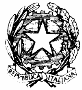 Ministero dell’Istruzione, dell’Università e della RicercaISTITUTO COMPRENSIVO DI OMEScuola dell'Infanzia Statale di BRIONE - POLAVENOScuola Primaria Statale di BRIONE - MONTICELLI BRUSATI - OME - POLAVENOScuola Secondaria 1° gr. Statale di MONTICELLI BRUSATI - OME - POLAVENOVia Valle, 7 - 25050 OME (BS) – BSIC81100Q@istruzione.it – tel. 030-652121 – fax 030-6852898INFORMATIVA PRIVACY AGLI ALLIEVIRICHIEDENTI L’ISTRUZIONE DOMICILIARE	Ad integrazione dell’informativa relativa ai trattamenti dei dati personali dell’alunno/a già in vostro possesso e, comunque, riscontrabile sul sito web dell’Istituto, forniamo, ai sensi dell’articolo 13 del regolamento UE 2016/679, o GDPR, le informazioni aggiuntive relative al trattamento necessario per attivare il servizio di istruzione domiciliare richiesta.Peer ricevutaLuogo e data …………………………………………………………………………………………………Cognome e nome 1° Genitore ………………………….…………………………………………..		Firma …........................................................... (*)Cognome e nome 2° Genitore ………………………….…………………………………………..		Firma …...........................................................(*) 	Qualora l’informativa in oggetto venga firmata da un solo genitore, visti gli Artt. 316 comma 1 e 337 ter comma 3 del Codice Civile si presuppone la condivisione da parte di entrambi i genitori.Per quale finalità saranno trattati i miei dati personali ?Al fine di assicurare la continuità didattica e prevenire la dispersione scolastica in una situazione delicata che determina l’impedimento a frequentare la scuola, l’Istituto scolastico scrivente attiva il progetto di istruzione domiciliare quando si prevede un’assenza da scuola per un periodo superiore ai 30 giorni (anche non continuativi).Il trattamento dei dati personali necessari, pertinenti e non eccedenti, conseguente all’attivazione di questo servizio, avverrà allo scopo di perseguire le finalità istituzionali della scuola stessa nonché del Ministero dell’Istruzione dell’Università e della Ricerca (M.I.U.R.) previste da leggi, regolamenti e dalla normativa comunitaria, nonché da disposizioni impartite da Autorità e da organi di vigilanza e controllo.Quali garanzie ho che i miei dati siano trattati nel rispetto dei miei diritti e delle mie libertà personali ?Il trattamento avverrà nell’ambito dei locali scolastici, in modalità sia manuale che informatica.A garanzia della riservatezza dei dati saranno applicate tutte le misure minime di sicurezza organizzative ed informatiche di cui viene data evidenza all’interno del “Registro delle attività di trattamento” elaborato da questa Istituzione scolastica. L’Istituto ha provveduto ad impartire ai propri incaricati istruzioni precise in merito alle condotte da tenere e alle procedure da applicare per garantire la riservatezza dei dati dei propri utenti. In occasione del trattamento potremmo venire a conoscenza di dati delicati in quanto idonei a rivelare lo stato di salute (certificati medici, infortuni, esoneri, diagnosi funzionali etc.) e convinzioni religiose (richiesta di fruizione di festività religiose, diete religiose etc.) che, assieme ai dati definiti “giudiziari” vengono trattati per le finalità di rilevante interesse pubblico che il M.I.U.R. persegue.Non verrà eseguito su di essi alcun processo decisionale automatizzato (profilazione).I miei dati entreranno nella disponibilità di altri soggetti ?I dati personali forniti potranno essere comunicati agli Enti territoriali, all’Amministrazione scolastica (M.I.U.R., U.S.R. ed U.S.T., Scuola polo per il servizio di istruzione domiciliare della Lombardia), all’INAIL, all’ATS esclusivamente per finalità istituzionali. Specificamente i dati gestiti in modalità informatica potranno essere visti dai tecnici incaricati della loro custodia in occasione delle attività di controllo e manutenzione della rete e delle apparecchiature informatiche. I dati non saranno comunicati ad altri soggetti non espressamente indicati nella presente se non previa acquisizione del Suo consenso, né diffusi.Gli stessi non verranno trasferiti a destinatari residenti in paesi terzi rispetto all’Unione Europea né ad organizzazioni internazionali.Per quanto tempo terrete i miei dati ?I dati saranno conservati presso la segreteria dell’Istituto per tutto il tempo di attività del progetto domiciliare ed in seguito, verranno trattenuti esclusivamente i dati minimi e per il periodo di conservazione obbligatorio previsto dalla normativa vigente.Quali sono i miei diritti ?L’interessato ha diritto di chiedere al Titolare del trattamento, ai sensi degli articoli da 15 a 22 del GDPR:- L’accesso ai propri dati, la loro rettifica o cancellazione;- La limitazione e di opporsi al trattamento dei dati personali che lo riguardano;- La portabilità dei dati;L’interessato ha inoltre diritto a proporre reclamo all’Autorità di controllo dello Stato di residenza.Cosa accade se non conferisco i miei dati ?Il mancato, parziale o inesatto conferimento dei dati potrebbe generare quale conseguenza l’impossibilità di fornire all’allievo tutti i servizi necessari per garantire il suo diritto all’istruzione ed alla formazione.Chi è il Titolare del trattamento ?ISTITUTO COMPRENSIVO DI OMEResponsabile della protezione dei dati 
(R.P.D. / D.P.O.)Il R.P.D. è a disposizione per informazioni e contatti all’indirizzo rpd@vincenzi.com o telefonicamente al numero 3404057298 o ai recapiti dell’Istituto